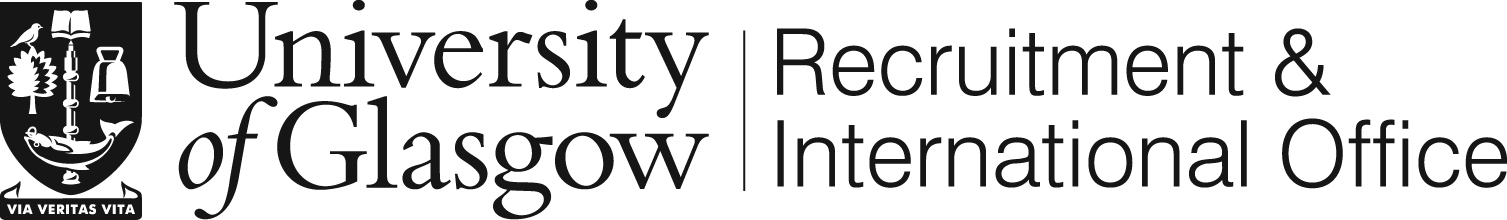 Political Communication, MSc/PgDipQuestions-based Personal Statement  Please be sure to upload this document in the supporting document section of the online application.Please complete the following two questions:How do your interests and previous educational or professional experiences make you a suitable candidate for the programme? (150 words)What are your motivations for applying for this programme specifically? (150 words)